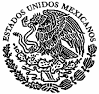 De conformidad con lo dispuesto en los artículos, 49 y 50, de la Ley de Medios de Impugnación en Materia Electoral para el Estado de Tlaxcala, en relación con los artículos 12, 13, inciso b); fracción XVII, 19, fracciones III y VIII, y 29, fracción XXV de la Ley Orgánica del Tribunal Electoral de Tlaxcala; se hace del conocimiento público que a las doce horas con treinta minutos (12:30 hrs.) del doce de diciembre de dos mil veintitrés (12/12/2023), el Pleno de este Órgano Jurisdiccional, resolverá en Sesión Pública los Medios de Impugnación siguientes:PRIMERA PONENCIATERCERA PONENCIALo que se hace constar, fijando la presente Lista de Asuntos, siendo las once horas (11:00 hrs.) del once de diciembre de dos mil veintitrés (11/12/2023), en la página oficial del Tribunal Electoral de Tlaxcala, con dirección electrónica: https://www.tetlax.org.mx/.  R E S O L U C I Ó NEXPEDIENTE:ACTOR (ES):DEMANDADO Y/O AUTORIDAD RESPONSABLE (S):ACTO IMPUGNADO:TET-JE-073/2023Juan Alberto Montalvo Leyva, con el carácter de postulante a aspirante a candidato independienteConsejo General del Instituto Tlaxcalteca de EleccionesResolución ITE-CG 109/2023R E S O L U C I Ó NEXPEDIENTE:ACTOR (ES):DEMANDADO Y/O AUTORIDAD RESPONSABLE (S):ACTO IMPUGNADO:TET-JDC-069/2023Héctor Raúl Rojas Hernández, con el carácter de militante del Partido Acción Nacional y Secretario Estatal de Acción Juvenil del Partido Acción Nacional en TlaxcalaComisión de Justicia del Consejo Nacional del Partido Acción NacionalOmisión de Dictar Resolución en el Recurso de Reclamación promovido el veintitrés de noviembre de dos mil veintitrés